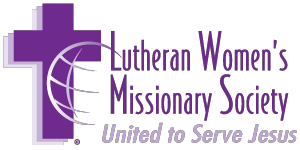 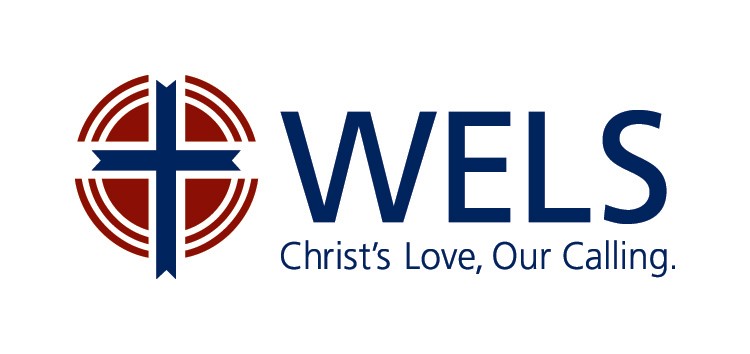 SPREAD THE WORD “Their Voice goes out into all the Earth, their Words to the Ends of the World.”   PSALM 19:4Guest Speakers:  Ms. Emily Kom, LWMS Past President.She will address the topics of  “Revitalizing Reporters” and  “Missionary Journeys”.Ms. Kay Retberg, Missionary WifeShe will share her experiences about returning home from a world mission field.Saturday Evening:  Mr. Steven Bautista, a Christian entertainer and musician.Sunday Morning:Worship service with Communion.Board Recommendation for Mission Fund (75%):  #WM-2022-05: New World Mission FieldsYour gifts will allow for thorough follow-up research as well as multiple exploratory trips to each new location (Bangladesh, London, Senegal, Latin America and Thailand)Board Recommendation for Freewill Offering:  #WM-2022-03:  Repatriation ConferencesThis will help to support our missionaries and their families as they transition back to life in the USA.NOTE:  Road construction on Hwy 260, Camp is at mile marker 300.      For Camp information, Google:  Camp Shadow Pines Heber Arizona.Please Register with mail-in form or online by September 17th. www.gcwlwms.org    